ГОСТ 12.2.047-86Группа Т00 МЕЖГОСУДАРСТВЕННЫЙ СТАНДАРТ СОЮЗА ССРСистема стандартов безопасности трудаПОЖАРНАЯ ТЕХНИКАТермины и определенияOccupational safety standards system. Fire engineering. Terms and definitions   ОКП 48 5400 Дата введения 1987-07-01ВВЕДЕН В ДЕЙСТВИЕ Постановлением Государственного комитета СССР по стандартам от 30 июня 1986 г. N 1982ВЗАМЕН ГОСТ 12.2.047-80ПЕРЕИЗДАНИЕ. Октябрь 2001 г.Настоящий стандарт устанавливает термины и определения понятий пожарной техники.Термины, установленные настоящим стандартом, обязательны для применения во всех видах документации и литературы, входящих в сферу действия стандартизации и использующих результаты этой деятельности.Стандарт полностью соответствует CT СЭВ 5236-85.Для каждого понятия установлен один стандартизованный термин. Применение терминов-синонимов стандартизованного термина не допускается. Недопустимые к применению термины-синонимы приведены в стандарте в качестве справочных и обозначены пометой "Ндп".Для отдельных стандартизованных терминов в стандарте приведены в качестве справочных краткие формы, которые разрешается применять в случаях, исключающих возможность их различного толкования.Приведенные определения можно при необходимости изменять, вводя в них производные признаки, раскрывая значение используемых в них терминов, указывая объекты, входящие в объем определяемого понятия. Изменения не должны нарушать объем и содержание понятий, определенных в данном стандарте.В случаях, когда в термине содержатся все необходимые и достаточные признаки понятия, определение не приведено и в графе "Определение" поставлен прочерк.В стандарте в качестве справочных приведены иноязычные эквиваленты для ряда стандартизованных терминов на немецком (D) языке.В стандарте приведены алфавитные указатели содержащихся в нем терминов на русском языке и иноязычных эквивалентов.Стандартизованные термины набраны полужирным шрифтом, их краткая форма - светлым, а недопустимые синонимы - курсивом. АЛФАВИТНЫЙ УКАЗАТЕЛЬ ТЕРМИНОВ НА РУССКОМ ЯЗЫКЕ  АЛФАВИТНЫЙ УКАЗАТЕЛЬ ТЕРМИНОВ НА НЕМЕЦКОМ ЯЗЫКЕ Текст документа сверен по: официальное издание Система стандартов безопасности труда: Сб. ГОСТов. - М.: ИПК Издательство стандартов, 2002 ТерминТерминОпределение ОБЩИЕ ПОНЯТИЯ ОБЩИЕ ПОНЯТИЯ ОБЩИЕ ПОНЯТИЯ 1. Пожарная техника Ндп. Противопожарная техника D. BrandschutztechnikТехнические средства для предотвращения, ограничения развития, тушения пожара, защиты людей и материальных ценностей от пожара2. Пожарная машина D. Fahrzeuge und Pumpen der FeuerwehrТранспортная или транспортируемая машина, предназначенная для использования при пожаре 3. Пожарно-техническое вооружение D. Feuerwehrtechnik Комплект, состоящий из пожарного оборудования, ручного пожарного инструмента, пожарных спасательных устройств, средств индивидуальной защиты, технических устройств для конкретных пожарных машин в соответствии с их назначением4. Пожарное оборудование Ндп. Противопожарное оборудование D. der Feuerwehr 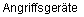 Оборудование, входящее в состав коммуникаций пожаротушения, а также средства технического обслуживания этого оборудования.Примечание. К коммуникациям пожаротушения относятся рукавные линии, рукавные разветвления и т.д.5. Пожарное спасательное устройство D. der Feuerwehr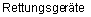 Устройство для спасания людей при пожаре 6. Ручной пожарный инструмент D. der Feuerwehr 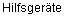 Ручной инструмент для вскрытия и разборки конструкций проведения аварийно-спасательных работ при тушении пожара7. Установка пожаротушения Ндп. Противопожарная установка D. 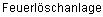 Совокупность стационарных технических средств для тушения пожара за счет выпуска огнетушащего вещества8. Огнетушитель D. 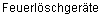 Переносное или передвижное устройство для тушения очагов пожара за счет выпуска запасенного огнетушащего вещества9. Установка пожарной сигнализации D. Brandmeldeanlage Совокупность технических средств, установленных на защищаемом объекте, для обнаружения пожара, обработки, представления в заданном виде извещения о пожаре на этом объекте, специальной информации и (или) выдачи команд на включение автоматических установок пожаротушения и другие устройства10. Средства индивидуальной защиты пожарных D. der der Feuerwehr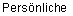 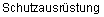 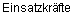 - ПОЖАРНЫЕ МАШИНЫ   ПОЖАРНЫЕ МАШИНЫ   ПОЖАРНЫЕ МАШИНЫ   11. Пожарный автомобиль Ндп. Пожарная машина D. Feuerwehrkraftfahrzeug- 12. Пожарный автомобиль пенного тушения D. 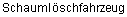 Автомобиль для приготовления и подачи пены 13. Пожарный автомобиль порошкового тушения D. 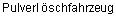 - 14. Пожарный автомобиль газового тушения D. 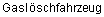 - 15. Пожарный автомобиль комбинированного тушенияПожарный автомобиль с несколькими видами огнетушащих веществ 16. Пожарный автомобиль газоводяного тушения D. 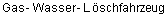 - 17. Пожарный автомобиль водопенного тушения D. 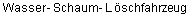 - 18. Пожарный автомобиль пенопорошкового тушения D. Schaum-Pulver- 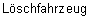 - 19. Пожарный автонасос Автонасос D. Пожарный автомобиль, оборудованный пожарным насосом и предназначенный для доставки к месту пожара личного состава и пожарно-технического вооружения20. Пожарная автоцистерна Автоцистерна D. 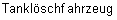 Пожарный автомобиль, оборудованный пожарным насосом, емкостями для жидких огнетушащих веществ и предназначенный для доставки к месту пожара личного состава и пожарно-технического вооружения21. Пожарный автоподъемник Автоподъемник D. Gelenkmast Пожарный автомобиль со стационарной механизированной поворотной коленчатой и (или) телескопической подъемной стрелой, последнее звено которой заканчивается платформой или люлькой22. Пожарная автолестница Автолестница D. DrehleiterПожарный автомобиль со стационарной механизированной выдвижной и поворотной лестницей 23. Пожарный газо-дымозащитный автомобиль D. 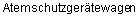 Пожарный автомобиль с пожарно-техническим вооружением для проведения работ в условиях загазованности 24. Пожарный автомобиль дымоудаления D. VentilatorenfahrzeugПожарный автомобиль, оборудованный дымососом для удаления дыма из помещений 25. Пожарный водозащитный автомобиль D. Wasserableitungsfahrzeug Пожарный автомобиль, оборудованный средствами для защиты материальных ценностей от воды, а также для удаления воды, пролитой при тушении пожара26. Пожарный автомобиль связи и освещения D. Nachrichten und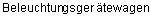 Пожарный автомобиль для доставки к месту пожара личного состава, оборудованный средствами связи и освещения 27. Пожарная автолаборатория D. 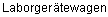 Пожарный автомобиль, оборудованный средствами для исследования пожаров 28. Пожарный автомобиль технической службы D. 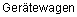 Пожарный автомобиль с пожарно-техническим вооружением для проведения работ по разборке конструкций на пожаре, а также аварийно-спасательных работ29. Пожарная автонасосная станция D. Pumpenstationswagen Пожарный автомобиль, оборудованный пожарным насосом с автономным двигателем30. Рукавный пожарный автомобиль D. Schlauchwagen Пожарный автомобиль для транспортирования и прокладки рукавных линий31. Штабной пожарный автомобиль D. Kommandowagen Пожарный автомобиль для доставки штаба пожаротушения и обеспечения связи между штабом, боевыми подразделениями и центральным пунктом пожарной связи32. Пожарный дымосос D. Ventilatoraggregat- 33. Прицепной пожарный дымосос D. 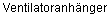 - 34. Переносной пожарный дымосос D. Mobiler Ventilator- 35. Пожарный самолет D. 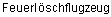 Самолет для выполнения задач, решаемых специализированными пожарными службами36. Пожарный вертолет D. 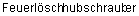 Вертолет для выполнения задач, решаемых специализированными пожарными службами37. Пожарный поезд D. 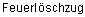 Поезд с насосным агрегатом, запасом огнетушащих веществ и пожарно-техническим вооружением для выполнения задач, решаемых специализированными пожарными службами38. Пожарное судно D. 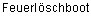 Корабль, катер, моторная лодка для выполнения задач, решаемых специализированными пожарными службами39. Пожарная мотопомпа D. Motorpumpe der Feuerwehr Пожарная машина с насосным агрегатом и комплектом пожарного оборудования40. Переносная пожарная мотопомпа D. Tragkraftspritze- 41. Прицепная пожарная мотопомпа D. 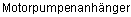 - 42. Пожарный прицеп D. 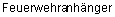 Прицеп для транспортирования наземными транспортными средствами переносных пожарных мотопомп, пожарно-технического вооружения, емкостей с огнетушащими веществами43. Пожарный насос D. 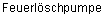 - 44. Пожарный трактор D. 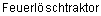 - ПОЖАРНОЕ ОБОРУДОВАНИЕ   ПОЖАРНОЕ ОБОРУДОВАНИЕ   ПОЖАРНОЕ ОБОРУДОВАНИЕ   45. Пожарный гидрант D. 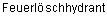 Устройство для отбора воды из водопроводной сети для тушения пожара46. Подземный пожарный гидрант D. Unterflurhydrant- 47. Наземный пожарный гидрант D. 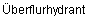 - 48. Пожарный кран Ндп. Пожарный рожок D. Wandhydrant Комплект, состоящий из клапана, установленного на пожарном трубопроводе и оборудованного пожарной соединительной головкой, а также пожарного рукава с ручным стволом49. Внутренний пожарный кран Внутренний кран D. 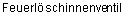 - 50. Наружный пожарный кран Наружный кран D. 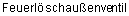 - 51. Пожарная подставка D. HydrantenflanschДеталь трубопровода для установки пожарного гидранта 52. Пожарный рукав Ндп. Пожарная кишка Пожарный шланг D. FeuerwehrschlauchГибкий трубопровод для транспортирования огнетушащих веществ, оборудованный пожарными соединительными головками53. Напорный пожарный рукав Напорный рукав Ндп. Нагнетательный пожарный рукав D. Druckschlauch der FeuerwehrПожарный рукав для транспортирования огнетушащих веществ под избыточным давлением 54. Всасывающий пожарный рукав Всасывающий рукав Ндп. Забирный пожарный рукав Приемный пожарный рукав D. SaugschlauchПожарный рукав жесткой конструкции для отбора воды из водоисточника с помощью пожарного насоса 55. Пожарная соединительная головка Соединительная головка D. Feuerwehrkupplung Быстросмыкаемая арматура для соединения пожарных рукавов и присоединения их к пожарному оборудованию и пожарным насосам56. Рукавная соединительная головка Рукавная головка Ндп. Соединительная гайка Головка Богданова Полугайка Богданова D. Schlauchkupplung- 57. Головка-заглушка D. Blindkupplung Арматура для закрывания пожарных соединительных головок58. Муфтовая соединительная головка D. Festkupplung mit InnengewindeПожарная соединительная головка с внутренней присоединительной резьбой 59. Цапковая соединительная головка D. Festkupplung mit 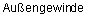 Пожарная соединительная головка с наружной присоединительной резьбой 60. Рукавный переходник D. 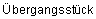 Арматура для соединения двух пожарных соединительных головок разных условных проходов или разных типов61. Рукавный водосборник Водосборник Ндп. Сборник Тройник D. 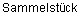 Арматура для объединения нескольких рукавных линий в одну 62. Рукавное разветвление D. Verteiler Арматура для разделения потока и регулирования количества подаваемого огнетушащего вещества, транспортируемого по напорным пожарным рукавам63. n - ходовое рукавное разветвление D. n-Weg-VerteilerРукавное разветвление для разделения потока по n направлениям 64. Всасывающая пожарная сетка Всасывающая сетка Ндп. Забирная сетка D. SaugkorbУстройство для предотвращения самостоятельного опорожнения всасывающей линии и попадания в нее посторонних предметов65. Пожарная колонка Ндп. Стендер D. StandrohrСъемное устройство, устанавливаемое на пожарный гидрант для отбора воды 66. Пожарный ствол Ндп. Брандспойт D. StrahlrohrУстройство, устанавливаемое на конце напорной линии для формирования и направления огнетушащих струй67. Ручной пожарный ствол Ручной ствол D. Handstrahlrohr- 68. Лафетный пожарный ствол Лафетный ствол D. WendestrahlrohrПоворотный в вертикальной и горизонтальной плоскостях пожарный ствол, монтируемый на опоре69. Водяной пожарный ствол Водяной ствол D. Wasserstrahlrohr- 70. Пенный пожарный ствол Пеноствол D. SchaumrohrПожарный ствол для пен различной кратности 71. Порошковый пожарный ствол Порошковый ствол D. Pulverstrahlrohr- 72. Водопенный пожарный ствол Водопенный ствол D. Kombiniertes Wasser-Schaum- StrahlrohrПожарный ствол для водяных или пенных струй 73. Пожарный ствол сплошной струи D. Vollstrahlrohr- 74. Пожарный ствол-распылитель D. MehrzweckstrahlrohrПожарный ствол для распыленной и сплошной струи 75. Пожарный гидроэлеватор Ндп. Эжектор D. Tiefsauger Устройство эжекторного типа для отбора воды из водоисточника с уровнем воды, превышающим высоту всасывания насосов, а также для удаления воды из залитых помещений76. Пожарный пеносмеситель Пеносмеситель D. ZumischerУстройство для введения в воду пенообразующих и смачивающих добавок 77. Рукавный мостик D. 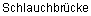 Устройство для защиты пожарного рукава от повреждений при переезде через него дорожного транспорта78. Рукавный зажим Ндп. Рукавная обвязка D. Schlauchbinde Устройство для временной ликвидации течи из разрывов напорных пожарных рукавов без прекращения подачи огнетушащего вещества79. Рукавная задержка D. Schlauchhalter Устройство для закрепления на высоте напорной рукавной линии80. Рукавная кассета Ндп. Корзина для укладки рукавов D. SchlauchkassetteУстройство для размещения напорного пожарного рукава, уложенного "в гармошку" или "в скатку" 81. Рукавная катушка D. Schlauchhaspel Устройство для размещения намоткой предварительно соединенных напорных пожарных рукавов и их прокладывания и (или) транспортирования82. Рукавное колено D. 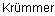 Устройство для предохранения пожарных рукавов от чрезмерного изгиба или разрушения при прокладывании через препятствия83. Ключ соединительных головок D. 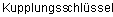 Устройство для облегчения смыкания или размыкания пожарных соединительных головок84. Рукавонавязочное устройство D. Schlaucheinbindeapparat Устройство для навязывания пожарных рукавов на рукавные соединительные головки85. Рукавомоечная машина D. Schlauchwaschvorrichtung-  ПОЖАРНЫЕ СПАСАТЕЛЬНЫЕ УСТРОЙСТВА  ПОЖАРНЫЕ СПАСАТЕЛЬНЫЕ УСТРОЙСТВА  ПОЖАРНЫЕ СПАСАТЕЛЬНЫЕ УСТРОЙСТВА 86. Ручная пожарная лестница D. Tragbare Feuerwehrleiter- 87. Выдвижная пожарная лестница D. Schiebleiter Ручная пожарная лестница, состоящая из нескольких телескопически перемещающихся под действием канатной тяги колен88. Лестница-штурмовка Штурмовка D. HakenleiterРучная пожарная лестница, снабженная крюком для подвешивания на опорной поверхности89. Лестница-палка D. Klappleiter Ручная пожарная лестница, складываемая сдвиганием тетив за счет поворота ступенек90. Составная пожарная лестница D. Steckleiter Ручная пожарная лестница, длина которой изменяется стыковкой или расстыковкой отдельных колен91. Спасательный рукав D. Rutschsack Пожарное спасательное устройство из ткани для скользящего спуска спасаемых92. Спасательный прыжковый матрац D. SprungpolsterУстройство в виде подушки для безопасного приема падающего человека 93. Спасательное прыжковое полотно Спасательное полотно D. SprungtuchУстройство из ткани, растягиваемое спасающими людьми для безопасного приема падающего человека 94. Спасательная веревка D. Fangleine Специальная веревка для самоспасания пожарного и спасания людей с высотыРУЧНОЙ ПОЖАРНЫЙ ИНСТРУМЕНТ РУЧНОЙ ПОЖАРНЫЙ ИНСТРУМЕНТ РУЧНОЙ ПОЖАРНЫЙ ИНСТРУМЕНТ 95. Пожарный багор D. 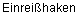 - 96. Пожарный крюк D. Zughaken- 97. Пожарный топор D. Feuerwehraxt- 98. Пожарный лом D. Brechstange- 99. Механизированный ручной пожарный инструмент D. Mechanisiertes 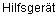 der FeuerwehrРучной пожарный инструмент ударного, поступательно-вращательного и (или) вращательного действия с пневмо- электро- или мотоприводом100. Немеханизированный ручной пожарный инструмент D. Handwerkszeug- СРЕДСТВА ИНДИВИДУАЛЬНОЙ ЗАЩИТЫ ПОЖАРНЫХ СРЕДСТВА ИНДИВИДУАЛЬНОЙ ЗАЩИТЫ ПОЖАРНЫХ СРЕДСТВА ИНДИВИДУАЛЬНОЙ ЗАЩИТЫ ПОЖАРНЫХ 101. Изолирующий противогаз D. Isolierendes 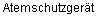 - 102. Респиратор D. 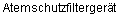 - 103. Пожарная каска D. Feuerwehrschutzhelm- 104. Пожарный пояс D. Feuerwehrgurt- 105. Пожарный поясной карабин Пожарный карабин D. Feuerwehrgurthaken Устройство для закрепления и страховки пожарного при работе на высоте, а также для проведения спасательных работ и самоспасания при тушении пожара106. Пожарный защитный костюм D. Feuerwehrschutzbekleidung- 107. Теплозащитный пожарный костюм D. 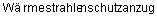 Пожарный защитный костюм от тепловых воздействий при подходе и кратковременном пребывании в очаге пожара108. Газохимзащитный костюм D. Gasschutzanzug Костюм для защиты при выполнении работ в газоопасной и (или) химически агрессивной среде109. Радиационнозащитный костюм D. Strahlenschutzanzug Костюм для защиты при выполнении работ в условиях ионизирующих излучений110. Боевая одежда пожарного D. Feuerwehreinsatzbekleidung Одежда пожарного для защиты от воды и поверхностно-активных веществ УСТАНОВКИ ПОЖАРОТУШЕНИЯ  УСТАНОВКИ ПОЖАРОТУШЕНИЯ  УСТАНОВКИ ПОЖАРОТУШЕНИЯ 111. Автоматическая установка пожаротушения D. Automatische 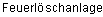 - 112. Ручная установка пожаротушения D. Manuelle Установка пожаротушения с ручным способом приведения в действие 113. Установка водяного пожаротушения D. 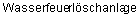 - 114. Спринклерная установка пожаротушения D. Sprinkler- 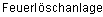 Автоматическая установка водяного пожаротушения, оборудованная нормально закрытыми спринклерными оросителями, вскрывающимися при достижении определенной температуры. Примечание. Спринклерные установки, находящиеся в режиме ожидания, в зависимости от заполняемости сетей их трубопроводов жидким огнетушащим веществом или воздухом под давлением называются соответственно "мокрыми" водозаполненными или "сухими" сухотрубными115. Дренчерная установка пожаротушения D. Drencher-Установка водяного пожаротушения, оборудованная нормально открытыми дренчерными оросителями 116. Установка пенного пожаротушения D. 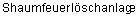 - 117. Установка газового пожаротушения D. 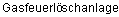 - 118. Установка - пожаротушения 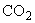 D. Kohlendioxid- 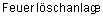 Установка пожаротушения, в которой в качестве огнетушащего вещества используется двуокись углерода119. Установка азотного пожаротушения D. Stickstoff-- 120. Установка парового пожаротушения D. nlage 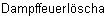 Установка пожаротушения, в которой в качестве огнетушащего вещества используют водяной пар121. Установка хладонового пожаротушения D. Halon- Установка пожаротушения, в которой в качестве огнетушащего вещества используют составы на основе галоидированных углеводородов122. Установка порошкового пожаротушения D. Pulver-- 123. Установка объемного пожаротушения D. 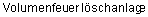 Установка пожаротушения для создания среды, не поддерживающей горение в защищенном объеме124. Установка поверхностного пожаротушения D.   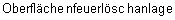 Установка пожаротушения, воздействующая на горящую поверхность в защищаемой зоне 125. Модульная установка пожаротушения D. Kompakt-(Klein)- Нетрубопроводная автоматическая установка пожаротушения, предусматривающая размещение емкости с огнетушащим веществом и пусковым устройством непосредственно в защищаемом помещенииОГНЕТУШИТЕЛИ ОГНЕТУШИТЕЛИ ОГНЕТУШИТЕЛИ 126. Переносной огнетушитель D. Tragbares 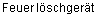 Огнетушитель, конструктивное исполнение и масса которого обеспечивают удобство его переноски человеком. Примечание. Переносные огнетушители могут быть ручными или ранцевыми127. Передвижной огнетушитель D. Fahrbares Огнетушитель, смонтированный на колесах или тележке 128. Пенный огнетушитель D. 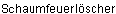 - 129. Воздушно-пенный огнетушитель D. 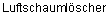 Огнетушитель с зарядом водного раствора пенообразующих добавок 130. Химический пенный огнетушитель D. Chemischer   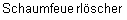 Огнетушитель с зарядом химических веществ, которые в момент приведения огнетушителя в действие вступают в реакцию с образованием пены и избыточного давления131. Водный огнетушитель D. 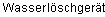 Огнетушитель с зарядом воды или воды с добавками132. Порошковый огнетушитель D. 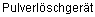 - 133. -огнетушитель D. 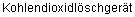 Огнетушитель с зарядом двуокиси углерода 134. Хладоновый огнетушитель D. 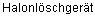 Огнетушитель с зарядом огнетушащего вещества на основе галоидированных углеводородов135. Комбинированный огнетушитель D. Kombiniertes Огнетушитель с зарядом двух и более огнетушащих веществУСТАНОВКИ ПОЖАРНОЙ СИГНАЛИЗАЦИИ УСТАНОВКИ ПОЖАРНОЙ СИГНАЛИЗАЦИИ УСТАНОВКИ ПОЖАРНОЙ СИГНАЛИЗАЦИИ 136. Пожарный извещатель Ндп. Пожарный сигнализатор D. BrandmelderУстройство для формирования сигнала о пожаре 137. Ручной пожарный извещатель D. Manueller Brandmelder Пожарный извещатель с ручным способом приведения в действие138. Автоматический пожарный извещатель D. Automatischer BrandmelderПожарный извещатель, реагирующий на факторы, сопутствующие пожару 139. Тепловой пожарный извещатель D. Thermomelder Автоматический пожарный извещатель, реагирующий на определенное значение температуры и (или) скорости ее нарастания140. Пожарный извещатель пламени D. Flammenmelder Автоматический пожарный извещатель, реагирующий на электромагнитное излучение пламени141. Дымовой пожарный извещатель D. Rauchmelder Автоматический пожарный извещатель, реагирующий на аэрозольные продукты горения142. Радиоизотопный пожарный извещатель D. lonisationsmelder Дымовой пожарный извещатель, срабатывающий в результате влияния продуктов горения на ионизационный ток рабочей камеры извещателя143. Оптический пожарный извещатель D. Optischer Melder Дымовой пожарный извещатель, срабатывающий в результате влияния продуктов горения на поглощение или рассеяние электромагнитного излучения извещателя144. Пожарный приемно-контрольный прибор D. Brandmeldeempfangs- und 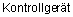 Составная часть установки пожарной сигнализации для приема информации от пожарных извещателей, выработки сигнала о возникновении пожара или неисправности установки и для дальнейшей передачи и выдачи команд на другие устройства145. Пожарный оповещатель D. 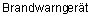 Устройство для массового оповещения людей о пожаре Автолаборатория пожарная27Автолестница22Автолестница пожарная22Автомобиль водозащитный пожарный25Автомобиль водопенного тушения пожарный17Автомобиль газового тушения пожарный14Автомобиль газоводяного тушения пожарный16Автомобиль газо-дымозащитный пожарный23Автомобиль дымоудалення пожарный24Автомобиль комбинированного тушения пожарный15Автомобиль пенного тушения пожарный12Автомобиль пенопорошкового тушения пожарный18Автомобиль пожарный11Автомобиль порошкового тушения пожарный13Автомобиль рукавный пожарный30Автомобиль связи и освещения пожарный26Автомобиль технической службы пожарный28Автомобиль штабной пожарный31Автонасос19Автонасос пожарный19Автоподъемник21Автоподъемник пожарный21Автоцистерна20Автоцистерна пожарная20Багор пожарный95Брандспойт66Веревка спасательная94Вертолет пожарный36Водосборник61Водосборник рукавный61Вооружение пожарно-техническое3Гайка соединительная56Гидрант пожарный45Гидрант пожарный наземный47Гидрант пожарный подземный46Гидроэлеватор пожарный75Головка Богданова56Головка-заглушка57Головка рукавная56Головка соединительная55Головка соединительная муфтовая58Головка соединительная пожарная55Головка соединительная рукавная56Головка соединительная цапковая59Дымосос переносный пожарный34Дымосос пожарный32Дымосос прицепной пожарный33Задержка рукавная79Зажим рукавный78Извещатель пламени пожарный140Извещатель пожарный136Извещатель пожарный автоматический138Извещатель пожарный дымовой141Извещатель пожарный оптический143Извещатель пожарный радиоизотопный142Извещатель пожарный ручной137Извещатель пожарный тепловой139Инструмент механизированный пожарный ручной99Инструмент немеханизированный пожарный ручной100Инструмент пожарный ручной6Карабин пожарный105Карабин пожарный поясной105Каска пожарная103Кассета рукавная80Катушка рукавная81Кишка пожарная52Ключ соединительных головок83Колено рукавное82Колонка пожарная65Корзина для укладки рукавов80Костюм газохимзащитный108Костюм пожарный защитный106Костюм пожарный теплозащитный107Костюм радиационнозащитный109Кран внутренний49Кран наружный50Кран пожарный48Кран пожарный внутренний49Кран пожарный наружный50Крюк пожарный96Лестница-палка89Лестница пожарная выдвижная87Лестница пожарная ручная86Лестница пожарная составная90Лестница-штурмовка88Лом пожарный98Матрац спасательный прыжковый92Машина пожарная2Машина пожарная11Машина рукавомоечная85Мостик рукавный77Мотопомпа пожарная39Мотопомпа пожарная переносная40Мотопомпа пожарная прицепная41Насос пожарный43Обвязка рукавная78Оборудование пожарное4Оборудование противопожарное4Огнетушитель8Огнетушитель водный131Огнетушитель воздушно-пенный129Огнетушитель комбинированный135Огнетушитель пенный128Огнетушитель передвижной127Огнетушитель переносной126Огнетушитель порошковый132Огнетушитель - 133Огнетушитель химический пенный130Огнетушитель хладоновый134Одежда боевая пожарного110Оповещатель пожарный145Пеносмеситель76Пеносмеситель пожарный76Пеноствол70Переходник рукавный60Подставка пожарная51Поезд пожарный37Полотно спасательное93Полотно спасательное прыжковое93Полугайка Богданова56Пояс пожарный104Прибор приемно-контрольный пожарный144Прицеп пожарный42Противогаз изолирующий101Разветвление рукавное62Разветвление рукавное n-ходовое63Респиратор102Рожок пожарный48Рукав всасывающий54Рукав всасывающий пожарный54Рукав напорный53Рукав напорный пожарный53Рукав пожарный52Рукав пожарный забирный54Рукав пожарный нагнетательный53Рукав пожарный приемный54Рукав спасательный91Самолет пожарный35Сборник61Сетка всасывающая64Сетка всасывающая пожарная64Сетка забирная64Сигнализатор пожарный136Средства индивидуальной защиты пожарных10Станция автонасосная пожарная29Ствол водопенный72Ствол водяной69Ствол лафетный68Ствол пожарный66Ствол пожарный водопенный72Ствол пожарный водяной69Ствол пожарный лафетный68Ствол пожарный пенный70Ствол пожарный порошковый71Ствол пожарный ручной67Ствол порошковый71Ствол-распылитель пожарный74Ствол пожарный сплошной струи73Ствол ручной67Стендер65Судно пожарное38Техника пожарная1Техника противопожарная1Топор пожарный97Трактор пожарный44Тройник61Установка азотного пожаротушения119Установка водяного пожаротушения113Установка газового пожаротушения117Установка объемного пожаротушения123Установка парового пожаротушения120Установка пенного пожаротушения116Установка поверхностного пожаротушения124Установка пожарной сигнализации9Установка пожаротушения7Установка пожаротушения автоматическая111Установка пожаротушения дренчерная115Установка пожаротушения модульная125Установка пожаротушения ручная112Установка пожаротушения спринклерная114Установка -пожаротушения118Установка порошкового пожаротушения122Установка противопожарная7Установка хладонового пожаротушения121Устройство пожарное спасательное5Устройство рукавонавязочное84Шланг пожарный52Штурмовка88Эжектор  75 der Feuerwehr423102Automatischer Brandmelder138Automatische 111Blindkupplung57Brandmeldeanlage9Brandmeldeempfangs- und 144Brandmelder136Brandschutztechnik1145Brechstange98Chemischer 130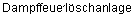 120Drehleiter22Drencher-115Druckschlauch der Feuerwehr5395Fangleine94Fahrbares 127Fahrzeuge und Pumpen der Feuerwehr27504938835364543374442Feuerwehraxt97Feuerwehreinsatzbekleidung110Feuerwehrgurt104Feuerwehrgurthaken105Feuerwehrkraftfahrzeug11Feuerwehrkupplung55Feuerwehrschlauch52Feuerwehrschutzhelm103Feuerwehrschutzbekleidung106Feuerwehrtechnik3Festkupplung mit Innengewinde58Festkupplung mit 59Flammenmelder1401171416Gasschutzanzug108Gelenkmast2128Hakenleiter88HaIon-121134Handstrahlrohr67Handwerkszeug100der Feuerwehr6Hydronfenflansch51lonisationsmelder142Isolierendes 101Klappleiter89133Kohlendioxid-118Kommandowagen31Kombiniertes 135Kombiniertes Wasser-Schaum-Strahlrohr72Kompakt-(KIein)-12583822712919Manuelle 112Manueller Brandmelder137Mechanisiertes  der Feuerwehr99Mehrzweckstrahlrohr74Mobiler Ventilator34Motorpumpe der Feuerwehr3941Nachrichten- und 26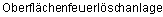 124Optischer Melder143        der der Feuerwehr1013213Pulver-122Pulverstrahlrohr71Pumpenstationswagen29Rauchmelder141der Feuerwehr5Rutschsack9161Saugkorb64Saugschlauch54116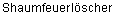 12812Schaum-Pulver-18Schaumrohr70Schiebleiter87Schlauchbinde7877Schlaucheinbindeapparat84Schlauchhalter79Schlauchhaspel81Schlauchkassette80Schlauchkupplung56Schlauchwagen30Schlauchwaschvorrichtung 85Sprinkler-  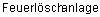 114Sprungpolster92Sprungtuch93 Standrohr65 Steckleiter90 Stickstoff-119 Strahlenschutzanzug109 Strahlrohr66 20 Thermomelder139 Tiefsauger75 Tragbares 126 Tragbare Feuerwehrleiter86 Tragkraftspritze40 47 60 Unterflurhydrant46 Ventilatoraggregat32 33 Ventilatorenfahrzeug24 Verteiler62 Vollstrahlrohr73 123 Wandhydrant48 Wasserableitungsfahrzeug25 113 131 Wasser-Schaum-17 Wasserstrahlrohr69 Wendestrahlrohr68 107 Zughaken96 Zumischer76 n-Weg-Verteiler  63 